Nutrition et transferts d'énergie chez les êtres vivants ‒ Partie I. Nutrition et transferts d'énergie chez les hétérotrophes (en particulier chez l'Homme)Exemple de Scénarisation hybride, inspirée de l’outil ABC Learning Designer (https://www.ucl.ac.uk/learning-designer/home.php )Sciences de base ‒ 2e degré (D/2014/7362/3/22 ‒ Biologie, UAA1 (C1) ‒ p29IntroductionLes différentes étapes de la séquence d’apprentissage (grains) ont été pensées pour diversifier les 6 modes d’apprentissage décrits. Ceux-ci sont repris au recto de cartes. Sur le verso de chacune d’entre elles, différentes activités sont déclinées (voir annexe).Quelles sont les étapes à la scénarisation d’une séquence ?1°/ Déterminer l’objectif d’apprentissage (en sciences, c’est le développement attendu)2°/ Lister les notions qu’il faut installer ainsi que les savoir-faire3°/ Identifier les prérequis et réfléchir à comment les réinitialiser avec les élèves4°/ Déterminer chaque « grain » de la séquence. Pour ce faire, 2 méthodes :Dérouler la séquence en termes de modes d’apprentissage en variant chacun. Ensuite, apposer une activité correspondante en déterminant si elle sera en présentiel ou en distanciel / synchrone ou asynchroneDécomposer la séquence en étapes successives mettant en place les différentes notions et savoir-faire (processus cognitifs et verbes opérateurs) et ensuite analyser le mode d’apprentissage et vérifier qu’il y a un bon équilibre entre chacun. Au besoin, modifier.5°/ Penser à comment recueillir les preuves d’apprentissage tout au long de la séquence (évaluation au service de l’apprentissage)6°/ Rédiger une évaluation de l’apprentissage (évaluation sommative) qui correspond au processus à engager (C, A, T). En veillant à réutiliser des savoir et savoir-faire / logiciels numériques qui ont été entrainés lors de la séquence.7°/ Trouver pour chaque grain soit le matériel nécessaire, soit le logiciel numérique adapté (réaliser des tuto ou en trouver pour expliquer aux élèves comment l’utiliser).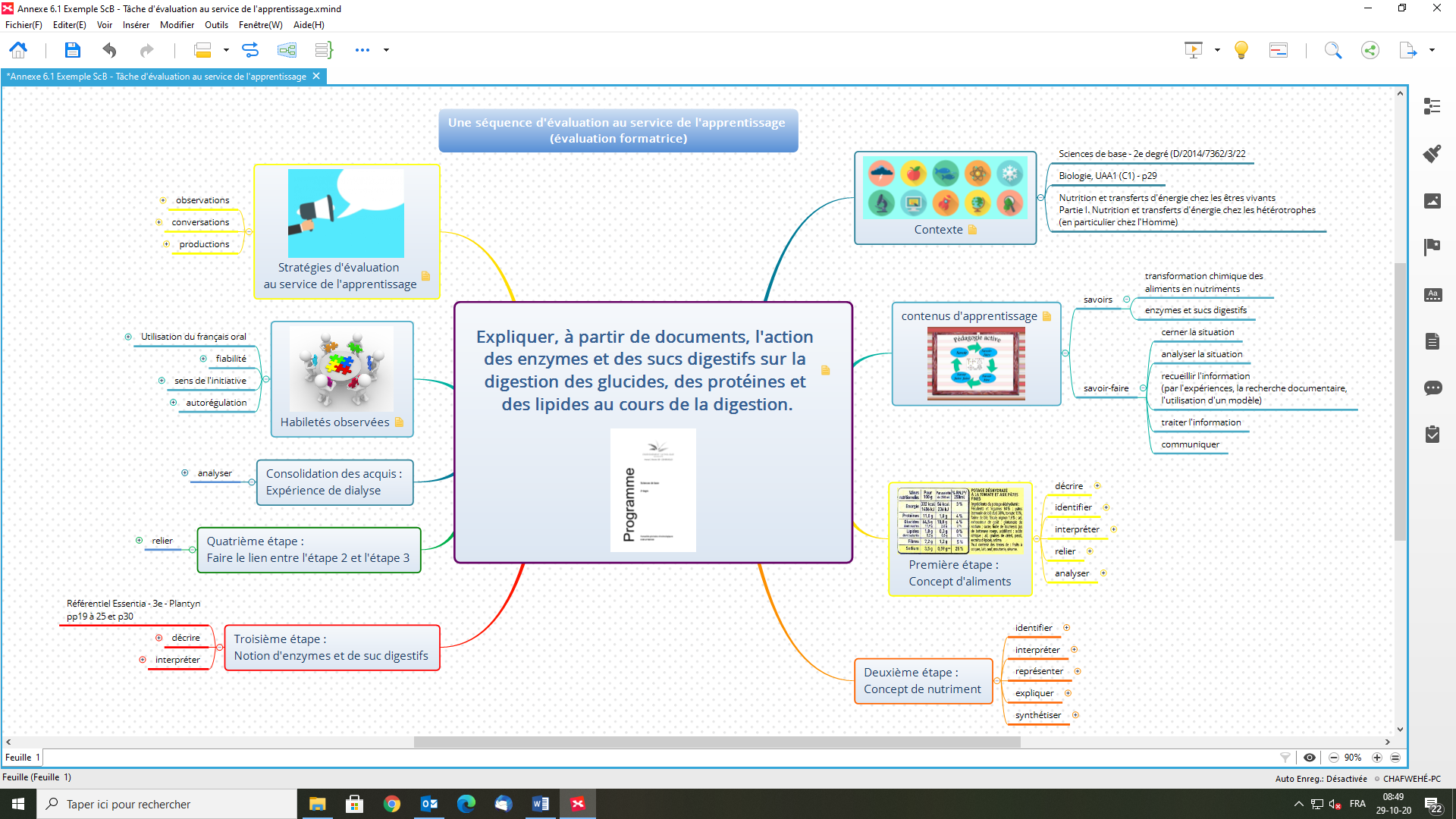 Un exempleAnnexe : les 6 modes d’apprentissage décrits dans le « ABC learning design ».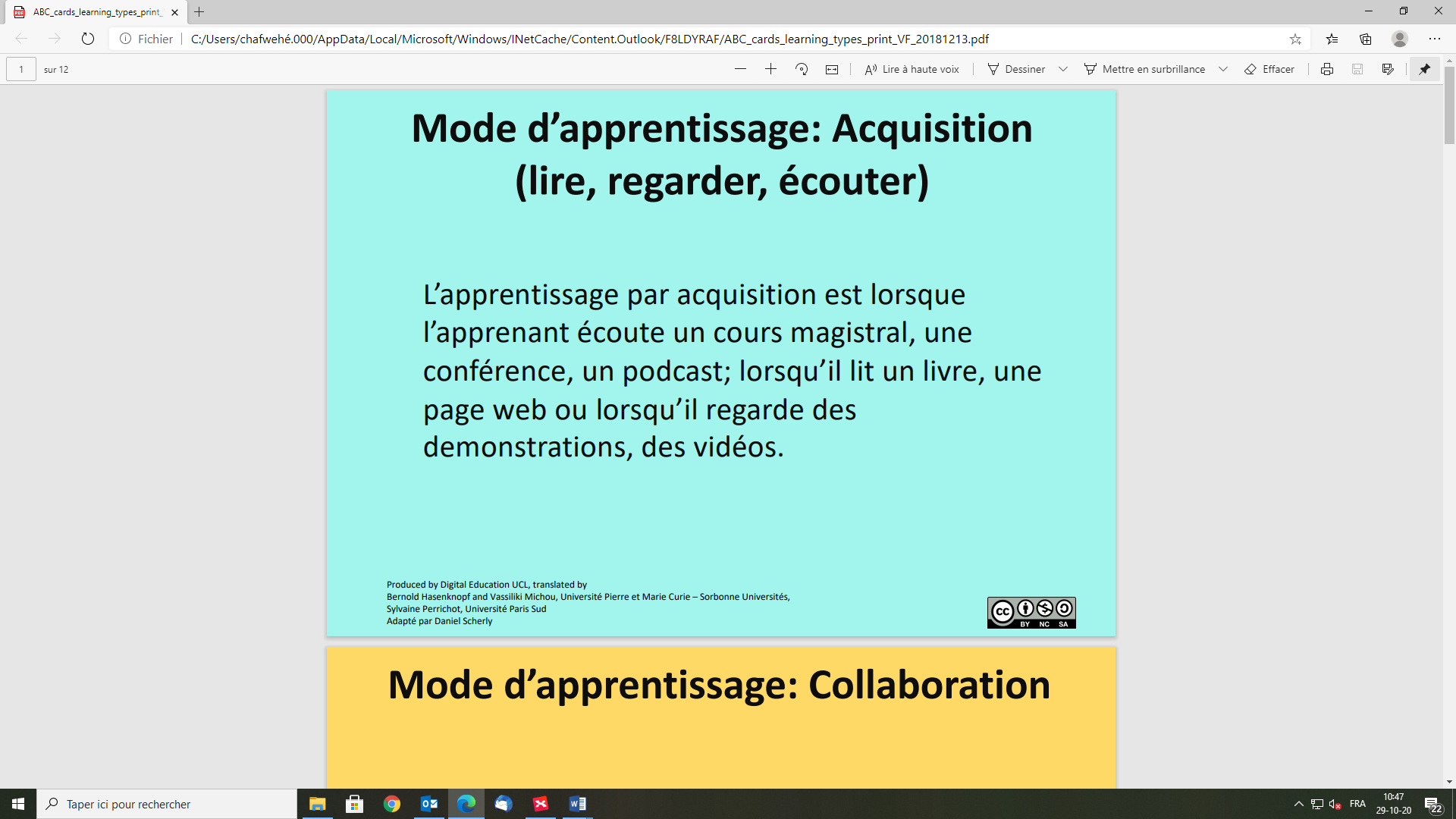 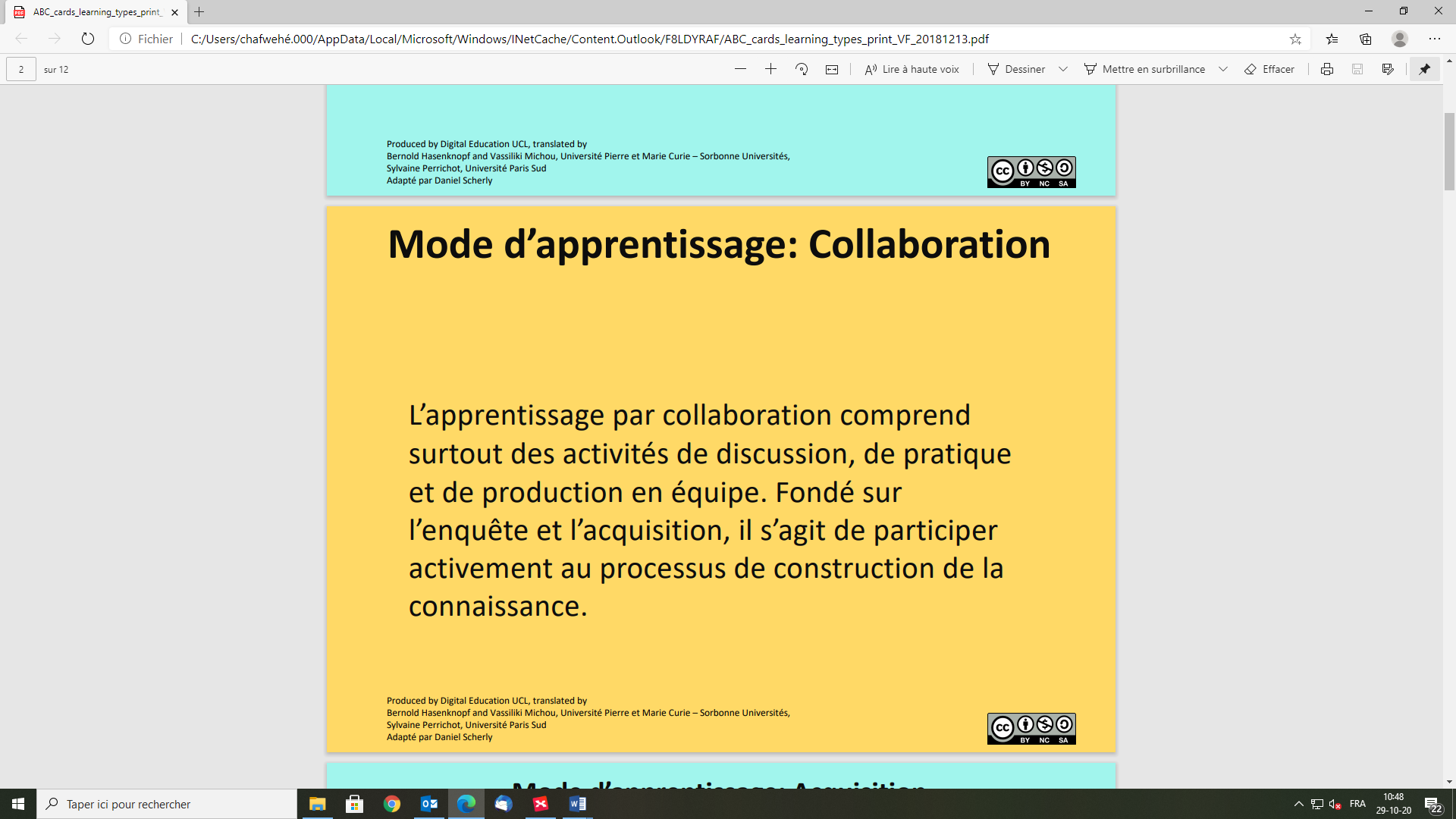 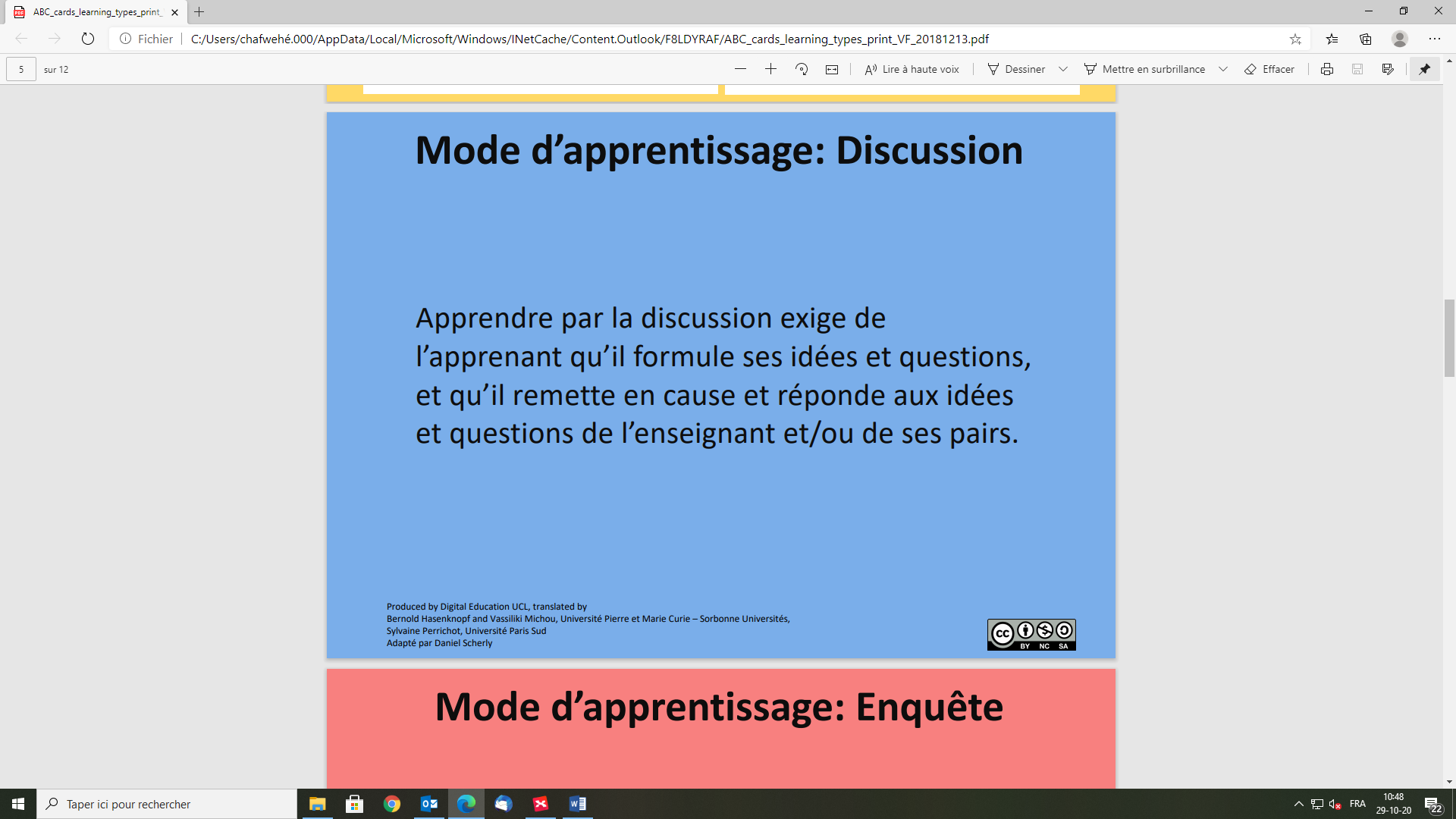 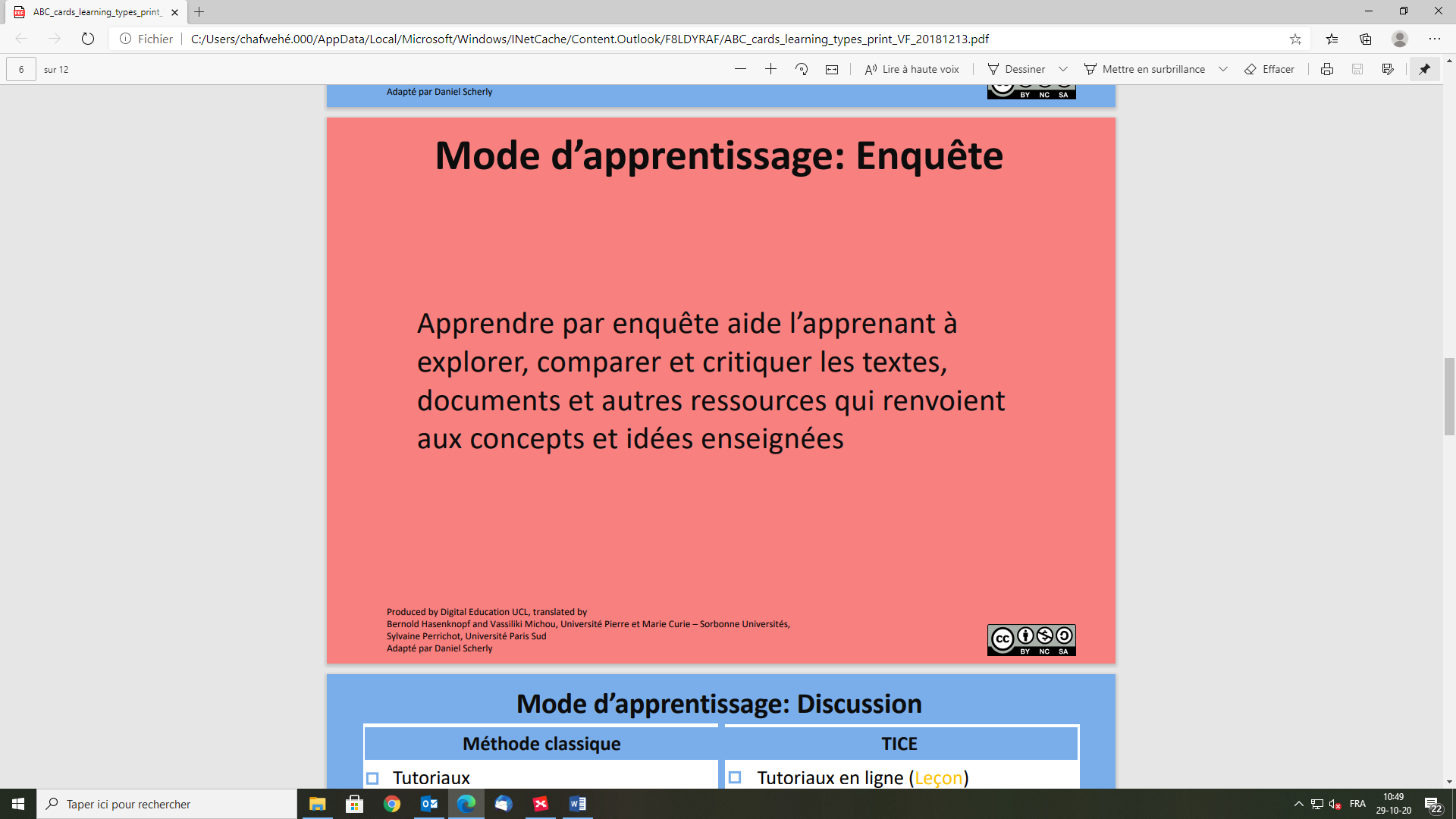 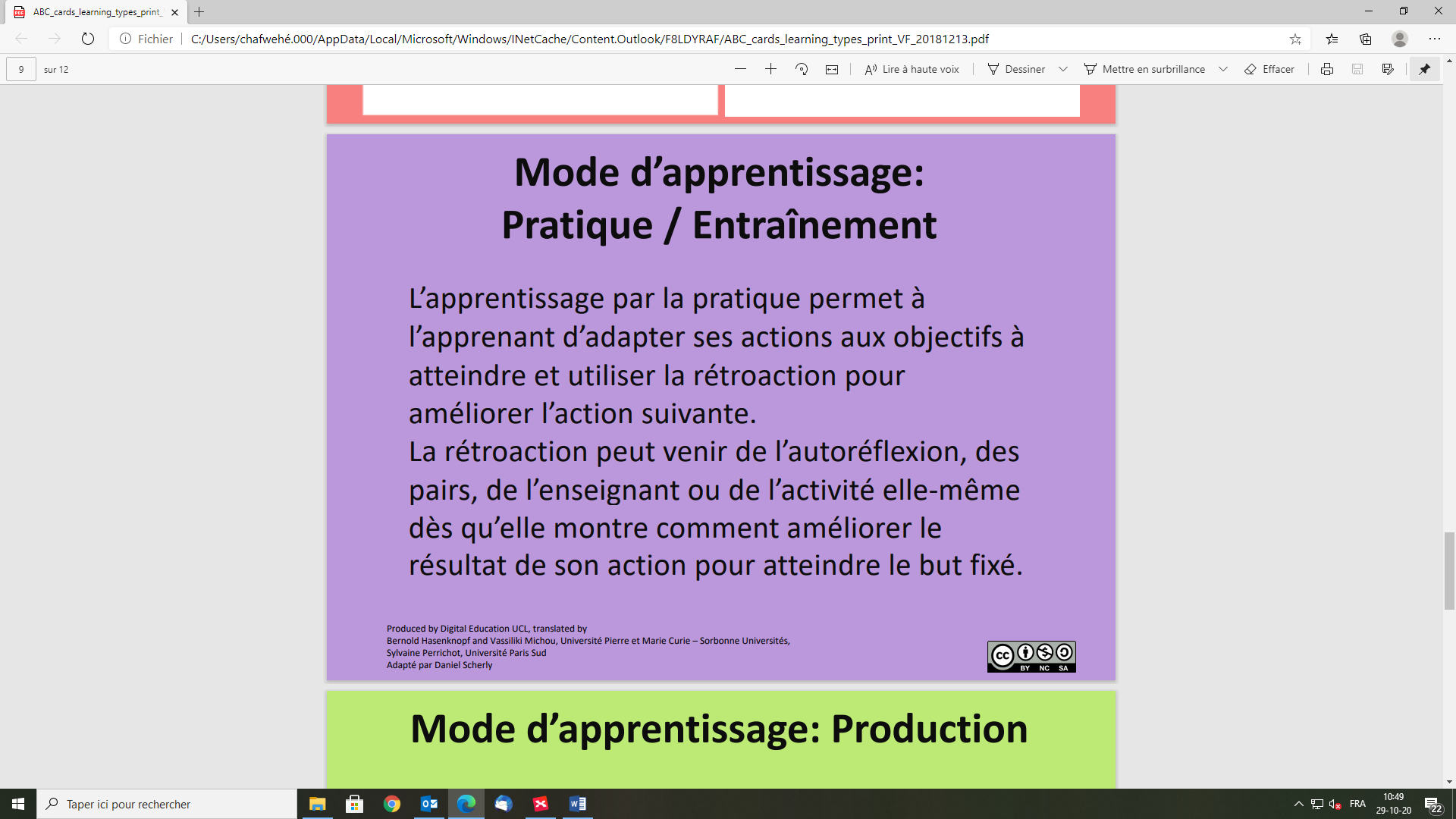 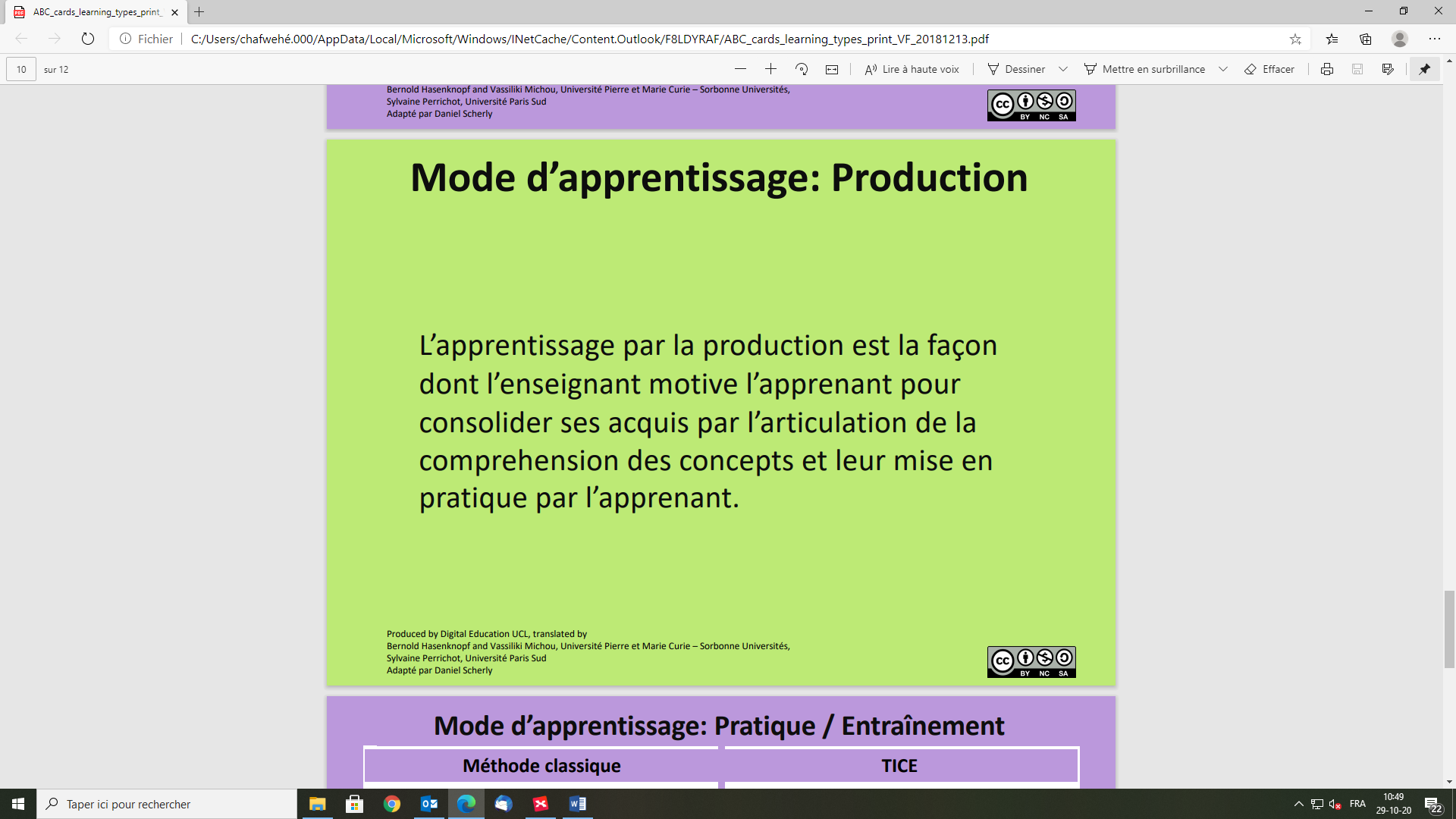 Contexte Contexte Contexte Contexte Contexte Contexte Contexte Contexte Contexte Contexte Objectif d’apprentissageObjectif d’apprentissageObjectif d’apprentissageObjectif d’apprentissageObjectif d’apprentissageObjectif d’apprentissageObjectif d’apprentissageObjectif d’apprentissageObjectif d’apprentissageObjectif d’apprentissageGrains Mode d’apprentissageProcessus cognitifDescription de l’activitéProduction Synchrone Asynchrone Individuel Groupe Classe entièreMéthode classique numériqueMatériel logicielTiming 1234…Évaluation sommativeÉvaluation sommativeÉvaluation sommativeÉvaluation sommativeÉvaluation sommativeÉvaluation sommativeÉvaluation sommativeÉvaluation sommativeÉvaluation sommativeÉvaluation sommativeContexte Sciences de base ‒ 2e degré (D/2014/7362/3/22 ‒ Biologie, UAA1 (C1) ‒ p29Nutrition et transferts d'énergie chez les êtres vivants ‒ Partie I. Nutrition et transferts d'énergie chez les hétérotrophes (en particulier chez l'Homme)Contexte Sciences de base ‒ 2e degré (D/2014/7362/3/22 ‒ Biologie, UAA1 (C1) ‒ p29Nutrition et transferts d'énergie chez les êtres vivants ‒ Partie I. Nutrition et transferts d'énergie chez les hétérotrophes (en particulier chez l'Homme)Contexte Sciences de base ‒ 2e degré (D/2014/7362/3/22 ‒ Biologie, UAA1 (C1) ‒ p29Nutrition et transferts d'énergie chez les êtres vivants ‒ Partie I. Nutrition et transferts d'énergie chez les hétérotrophes (en particulier chez l'Homme)Contexte Sciences de base ‒ 2e degré (D/2014/7362/3/22 ‒ Biologie, UAA1 (C1) ‒ p29Nutrition et transferts d'énergie chez les êtres vivants ‒ Partie I. Nutrition et transferts d'énergie chez les hétérotrophes (en particulier chez l'Homme)Contexte Sciences de base ‒ 2e degré (D/2014/7362/3/22 ‒ Biologie, UAA1 (C1) ‒ p29Nutrition et transferts d'énergie chez les êtres vivants ‒ Partie I. Nutrition et transferts d'énergie chez les hétérotrophes (en particulier chez l'Homme)Contexte Sciences de base ‒ 2e degré (D/2014/7362/3/22 ‒ Biologie, UAA1 (C1) ‒ p29Nutrition et transferts d'énergie chez les êtres vivants ‒ Partie I. Nutrition et transferts d'énergie chez les hétérotrophes (en particulier chez l'Homme)Contexte Sciences de base ‒ 2e degré (D/2014/7362/3/22 ‒ Biologie, UAA1 (C1) ‒ p29Nutrition et transferts d'énergie chez les êtres vivants ‒ Partie I. Nutrition et transferts d'énergie chez les hétérotrophes (en particulier chez l'Homme)Contexte Sciences de base ‒ 2e degré (D/2014/7362/3/22 ‒ Biologie, UAA1 (C1) ‒ p29Nutrition et transferts d'énergie chez les êtres vivants ‒ Partie I. Nutrition et transferts d'énergie chez les hétérotrophes (en particulier chez l'Homme)Contexte Sciences de base ‒ 2e degré (D/2014/7362/3/22 ‒ Biologie, UAA1 (C1) ‒ p29Nutrition et transferts d'énergie chez les êtres vivants ‒ Partie I. Nutrition et transferts d'énergie chez les hétérotrophes (en particulier chez l'Homme)Contexte Sciences de base ‒ 2e degré (D/2014/7362/3/22 ‒ Biologie, UAA1 (C1) ‒ p29Nutrition et transferts d'énergie chez les êtres vivants ‒ Partie I. Nutrition et transferts d'énergie chez les hétérotrophes (en particulier chez l'Homme)Objectif d’apprentissageExpliquer, à partir de documents, l'action des enzymes et des sucs digestifs sur la digestion des glucides, des protéines et des lipides au cours de la digestion.Objectif d’apprentissageExpliquer, à partir de documents, l'action des enzymes et des sucs digestifs sur la digestion des glucides, des protéines et des lipides au cours de la digestion.Objectif d’apprentissageExpliquer, à partir de documents, l'action des enzymes et des sucs digestifs sur la digestion des glucides, des protéines et des lipides au cours de la digestion.Objectif d’apprentissageExpliquer, à partir de documents, l'action des enzymes et des sucs digestifs sur la digestion des glucides, des protéines et des lipides au cours de la digestion.Objectif d’apprentissageExpliquer, à partir de documents, l'action des enzymes et des sucs digestifs sur la digestion des glucides, des protéines et des lipides au cours de la digestion.Objectif d’apprentissageExpliquer, à partir de documents, l'action des enzymes et des sucs digestifs sur la digestion des glucides, des protéines et des lipides au cours de la digestion.Objectif d’apprentissageExpliquer, à partir de documents, l'action des enzymes et des sucs digestifs sur la digestion des glucides, des protéines et des lipides au cours de la digestion.Objectif d’apprentissageExpliquer, à partir de documents, l'action des enzymes et des sucs digestifs sur la digestion des glucides, des protéines et des lipides au cours de la digestion.Objectif d’apprentissageExpliquer, à partir de documents, l'action des enzymes et des sucs digestifs sur la digestion des glucides, des protéines et des lipides au cours de la digestion.Objectif d’apprentissageExpliquer, à partir de documents, l'action des enzymes et des sucs digestifs sur la digestion des glucides, des protéines et des lipides au cours de la digestion.NotionsSavoirs : transformation chimique des aliments en nutriments ;enzymes et sucs digestifs.Savoir-faire :cerner la situation ;analyser la situation ;recueillir l'information (par l'expérience, la recherche documentaire, l'utilisation d'un modèle) ;traiter l'information ;communiquer.NotionsSavoirs : transformation chimique des aliments en nutriments ;enzymes et sucs digestifs.Savoir-faire :cerner la situation ;analyser la situation ;recueillir l'information (par l'expérience, la recherche documentaire, l'utilisation d'un modèle) ;traiter l'information ;communiquer.NotionsSavoirs : transformation chimique des aliments en nutriments ;enzymes et sucs digestifs.Savoir-faire :cerner la situation ;analyser la situation ;recueillir l'information (par l'expérience, la recherche documentaire, l'utilisation d'un modèle) ;traiter l'information ;communiquer.NotionsSavoirs : transformation chimique des aliments en nutriments ;enzymes et sucs digestifs.Savoir-faire :cerner la situation ;analyser la situation ;recueillir l'information (par l'expérience, la recherche documentaire, l'utilisation d'un modèle) ;traiter l'information ;communiquer.NotionsSavoirs : transformation chimique des aliments en nutriments ;enzymes et sucs digestifs.Savoir-faire :cerner la situation ;analyser la situation ;recueillir l'information (par l'expérience, la recherche documentaire, l'utilisation d'un modèle) ;traiter l'information ;communiquer.NotionsSavoirs : transformation chimique des aliments en nutriments ;enzymes et sucs digestifs.Savoir-faire :cerner la situation ;analyser la situation ;recueillir l'information (par l'expérience, la recherche documentaire, l'utilisation d'un modèle) ;traiter l'information ;communiquer.NotionsSavoirs : transformation chimique des aliments en nutriments ;enzymes et sucs digestifs.Savoir-faire :cerner la situation ;analyser la situation ;recueillir l'information (par l'expérience, la recherche documentaire, l'utilisation d'un modèle) ;traiter l'information ;communiquer.NotionsSavoirs : transformation chimique des aliments en nutriments ;enzymes et sucs digestifs.Savoir-faire :cerner la situation ;analyser la situation ;recueillir l'information (par l'expérience, la recherche documentaire, l'utilisation d'un modèle) ;traiter l'information ;communiquer.NotionsSavoirs : transformation chimique des aliments en nutriments ;enzymes et sucs digestifs.Savoir-faire :cerner la situation ;analyser la situation ;recueillir l'information (par l'expérience, la recherche documentaire, l'utilisation d'un modèle) ;traiter l'information ;communiquer.NotionsSavoirs : transformation chimique des aliments en nutriments ;enzymes et sucs digestifs.Savoir-faire :cerner la situation ;analyser la situation ;recueillir l'information (par l'expérience, la recherche documentaire, l'utilisation d'un modèle) ;traiter l'information ;communiquer.Grains Mode d’apprentissageProcessus cognitifDescription de l’activitéProduction Synchrone AsynchronePrésentielDistanciel Individuel Groupe Classe entièreMéthode classique numériqueMatériel logicielTiming Première étape. Concept d'alimentsPremière étape. Concept d'alimentsPremière étape. Concept d'alimentsPremière étape. Concept d'alimentsPremière étape. Concept d'alimentsPremière étape. Concept d'alimentsPremière étape. Concept d'alimentsPremière étape. Concept d'alimentsPremière étape. Concept d'alimentsPremière étape. Concept d'aliments1DécrireDans l'armoire à provisions de ta maison, inventorie les étiquettes présentes sur les emballages de quelques aliments.Observe la composition de chacun d'eux.Collage dans le cahierA / DIC2IdentifierCite les éléments qui composent ces alimentsListe dans le cahierA / P ou DI3InterpréterDégage les éléments communsDevoir A / P ou DI4RelierEn comparant toutes ces étiquettes, propose une définition d'un "aliment"Devoir A / P ou DI5AnalyserVérifie ta définition en la confrontant avec celle des autres élèvesDocument collaboratifA / P ou DINDeuxième étape. Concept de nutrimentDeuxième étape. Concept de nutrimentDeuxième étape. Concept de nutrimentDeuxième étape. Concept de nutrimentDeuxième étape. Concept de nutrimentDeuxième étape. Concept de nutrimentDeuxième étape. Concept de nutrimentDeuxième étape. Concept de nutrimentDeuxième étape. Concept de nutrimentDeuxième étape. Concept de nutriment6IdentifierVoici 2 situations que l'on rencontre dans un centre hospitalier. Repère les différences entre ces 2 cas. 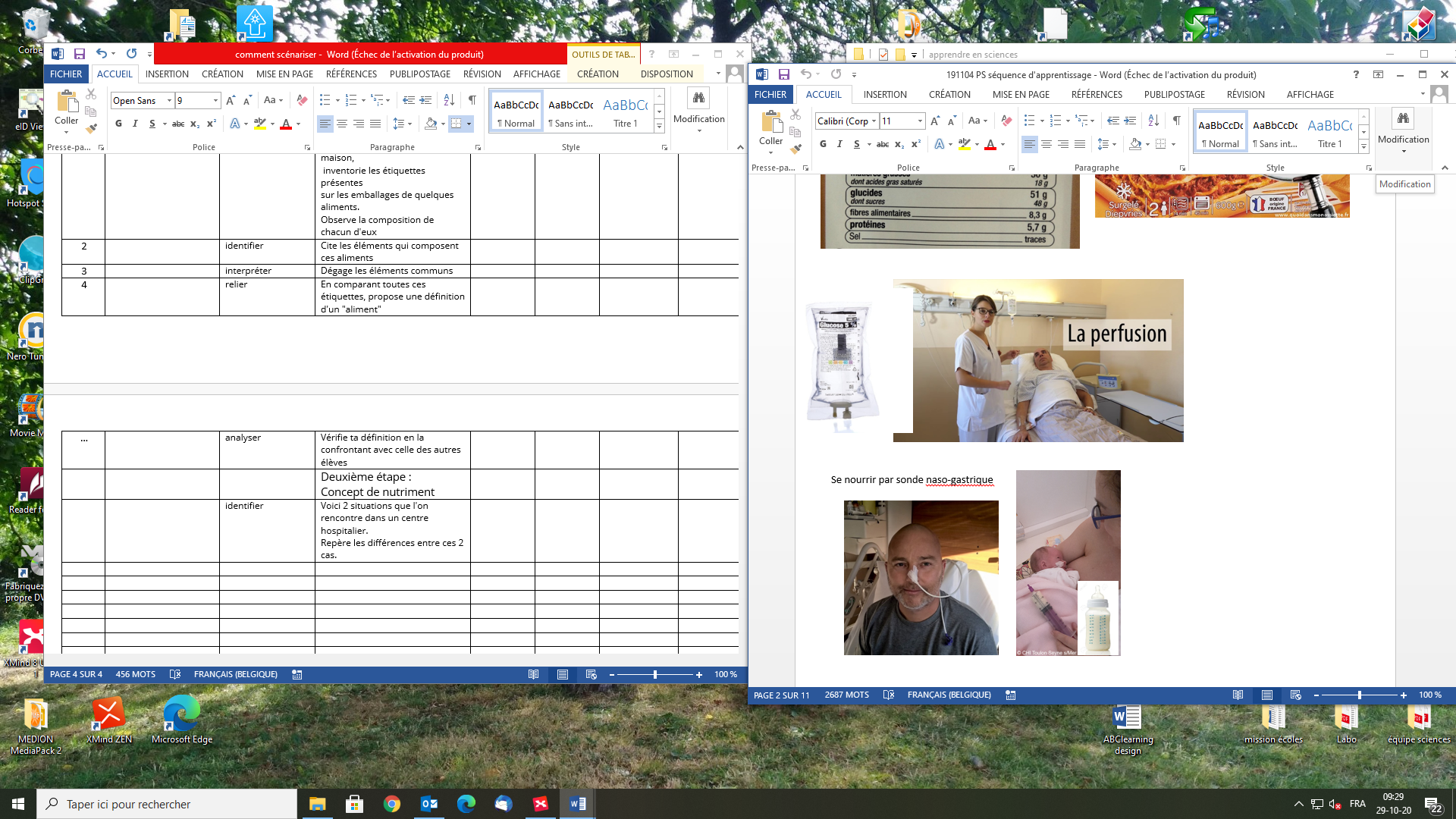 Note dans le cahierA / P ou DI7InterpréterEn t'aidant de ce que tu connais et de l'observation des 2 cas, explicite ce qu'est la digestionDevoir A / P ou DI8ReprésenterPar groupe de 3, schématise de manière symbolique (modélise) les aliments et les nutriments.Document collaboratifS / P ou DGN9ExpliquerA l'aide de ces schémas, justifiez vos définitions de la digestion et rédigez-en une ensemble.Document collaboratifS / P ou DG10SynthétiserEn classe entière, en comparant vos réponses, élaborez une définition de la digestion, illustrée par des schémasDocument collaboratifS / P ou DCC / NTroisième étape. Notion d'enzymes et de suc digestifsTroisième étape. Notion d'enzymes et de suc digestifsTroisième étape. Notion d'enzymes et de suc digestifsTroisième étape. Notion d'enzymes et de suc digestifsTroisième étape. Notion d'enzymes et de suc digestifsTroisième étape. Notion d'enzymes et de suc digestifsTroisième étape. Notion d'enzymes et de suc digestifsTroisième étape. Notion d'enzymes et de suc digestifsTroisième étape. Notion d'enzymes et de suc digestifsTroisième étape. Notion d'enzymes et de suc digestifs11DécrireEn lisant les documents, inventorie les substances nécessaires pour assurer la digestion (Référentiel Essentia - 3e – Plantyn pp. . 19 à 25 et p30)Note dans le cahier A / P ou DI12InterpréterExplicite ce qu'est une "enzyme"Devoir A / P ou DIQuatrième étape. Faire le lien entre l'étape 2 et l'étape 3Quatrième étape. Faire le lien entre l'étape 2 et l'étape 3Quatrième étape. Faire le lien entre l'étape 2 et l'étape 3Quatrième étape. Faire le lien entre l'étape 2 et l'étape 3Quatrième étape. Faire le lien entre l'étape 2 et l'étape 3Quatrième étape. Faire le lien entre l'étape 2 et l'étape 3Quatrième étape. Faire le lien entre l'étape 2 et l'étape 3Quatrième étape. Faire le lien entre l'étape 2 et l'étape 3Quatrième étape. Faire le lien entre l'étape 2 et l'étape 3Quatrième étape. Faire le lien entre l'étape 2 et l'étape 3Quatrième étape. Faire le lien entre l'étape 2 et l'étape 313RelierEn reprenant ta modélisation de la digestion, associe-la avec ce schéma du système digestif que tu connais déjà.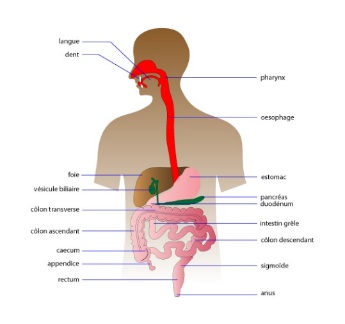 Devoir A / P ou DIConsolidation des acquis. Expérience de dialyseConsolidation des acquis. Expérience de dialyseConsolidation des acquis. Expérience de dialyseConsolidation des acquis. Expérience de dialyseConsolidation des acquis. Expérience de dialyseConsolidation des acquis. Expérience de dialyseConsolidation des acquis. Expérience de dialyseConsolidation des acquis. Expérience de dialyseConsolidation des acquis. Expérience de dialyseConsolidation des acquis. Expérience de dialyse14AnalyserRéalise la dialyse de l'amidon en absence et en présence d'amylase (Référentiel Essentia - 3e – Plantyn p28 + dialyse)Prouve l'action des enzymes en modélisant les observations de l'expérience.Rapport de laboS / PG/CCÉvaluation sommativeDe préférence en présentiel / SÉvaluation sommativeDe préférence en présentiel / SÉvaluation sommativeDe préférence en présentiel / SÉvaluation sommativeDe préférence en présentiel / SÉvaluation sommativeDe préférence en présentiel / SÉvaluation sommativeDe préférence en présentiel / SÉvaluation sommativeDe préférence en présentiel / SÉvaluation sommativeDe préférence en présentiel / SÉvaluation sommativeDe préférence en présentiel / SÉvaluation sommativeDe préférence en présentiel / SHabiletés observéesUtilisation du français oral : cherche à s'exprimer et à étendre son vocabulaire en utilisant les termes scientifiques + demande des renseignements ou pose des questions lorsqu'il ne comprend pas.Fiabilité : fait preuve de rigueur et de précision.Sens de l'initiative : manifeste de l'intérêt et de la curiosité + favorise les échanges lors des travaux de groupe.Autorégulation : fait preuve de persévérance et s'efforce de relever des défis + respecte les consignes de sécurité lors de l'expérience.Stratégies d'évaluation au service de l'apprentissageObservations : présentation des résultats des recherches.Conversations : conversation entre élèves + questionnements.Productions.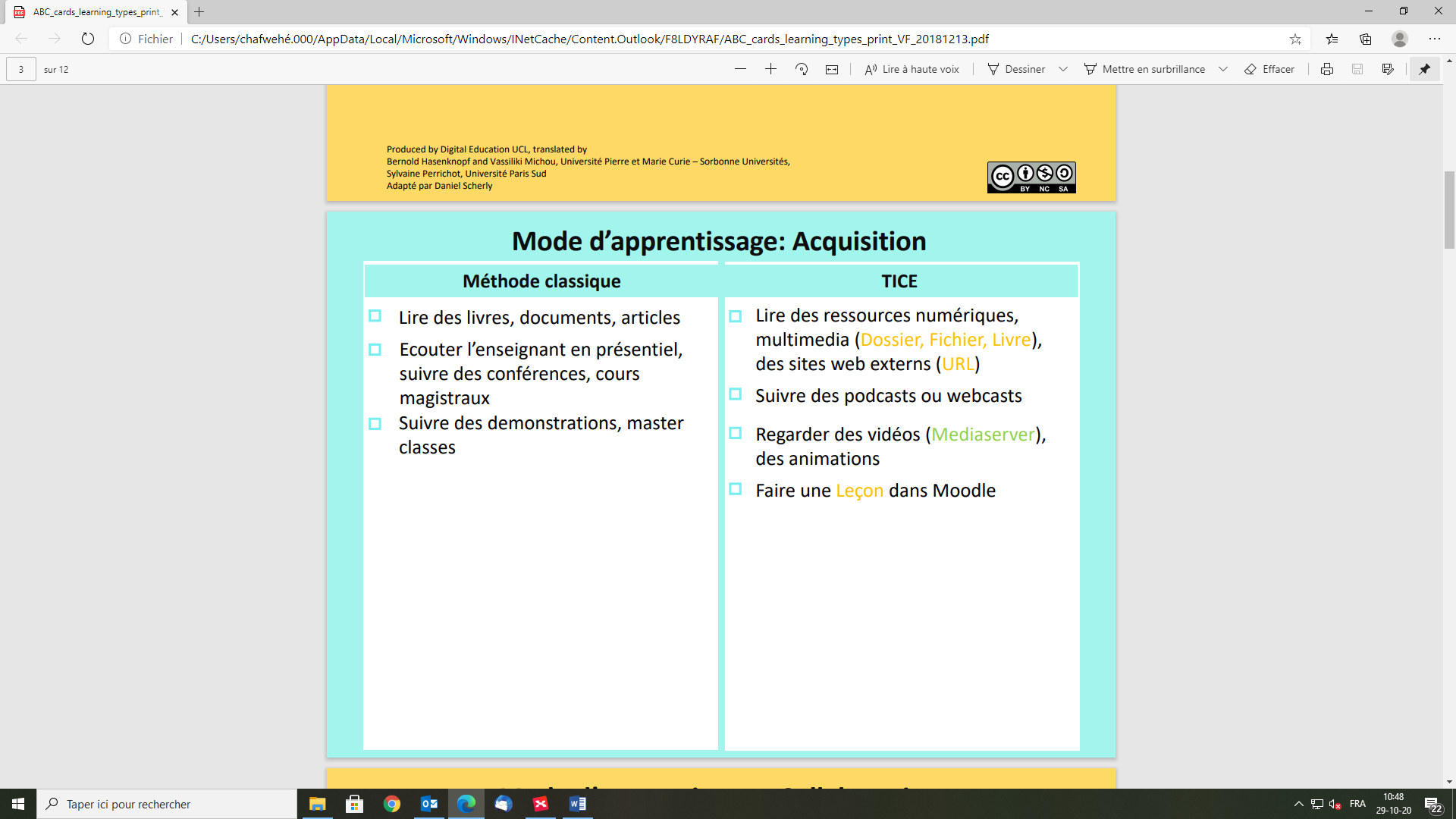 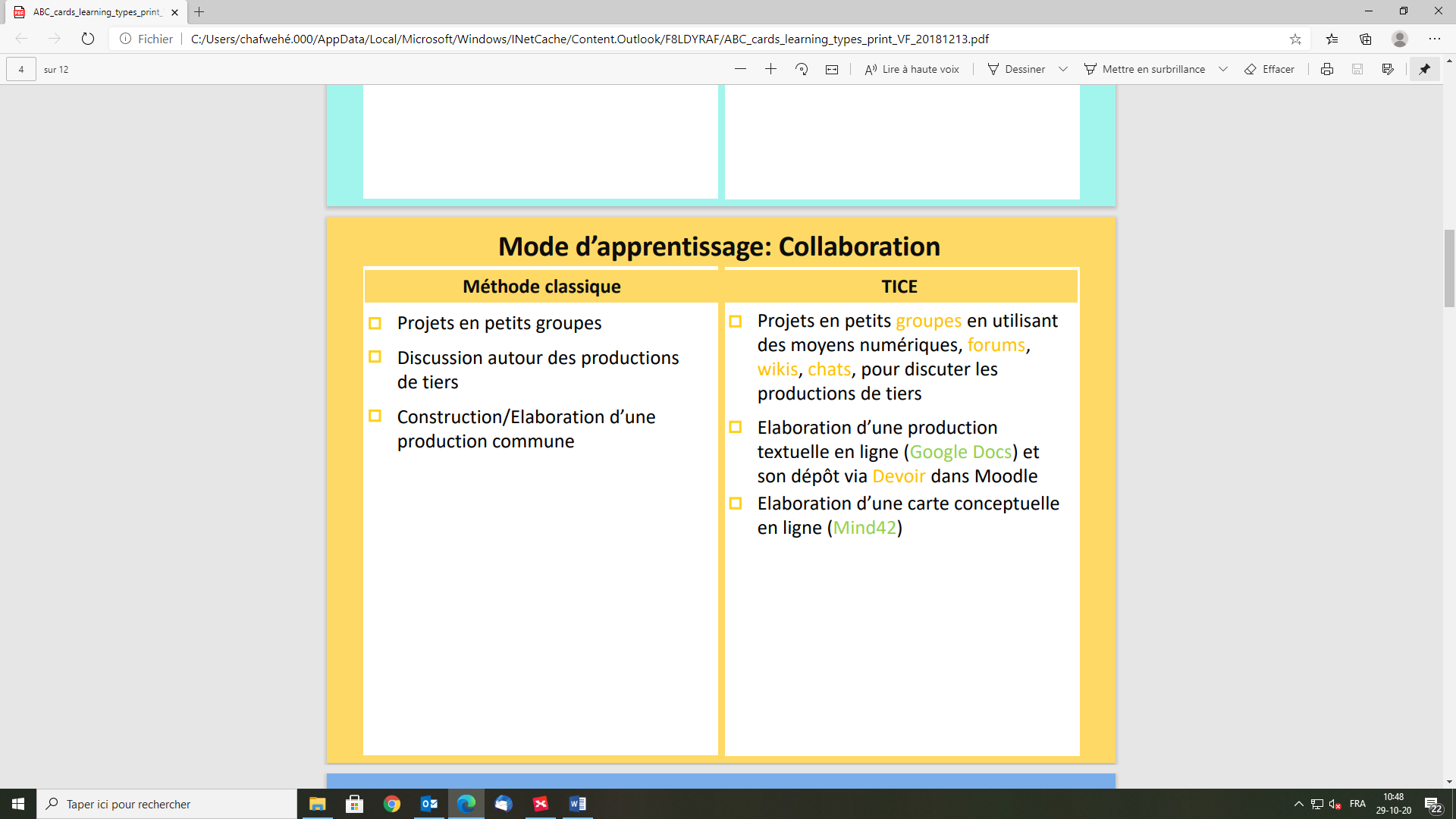 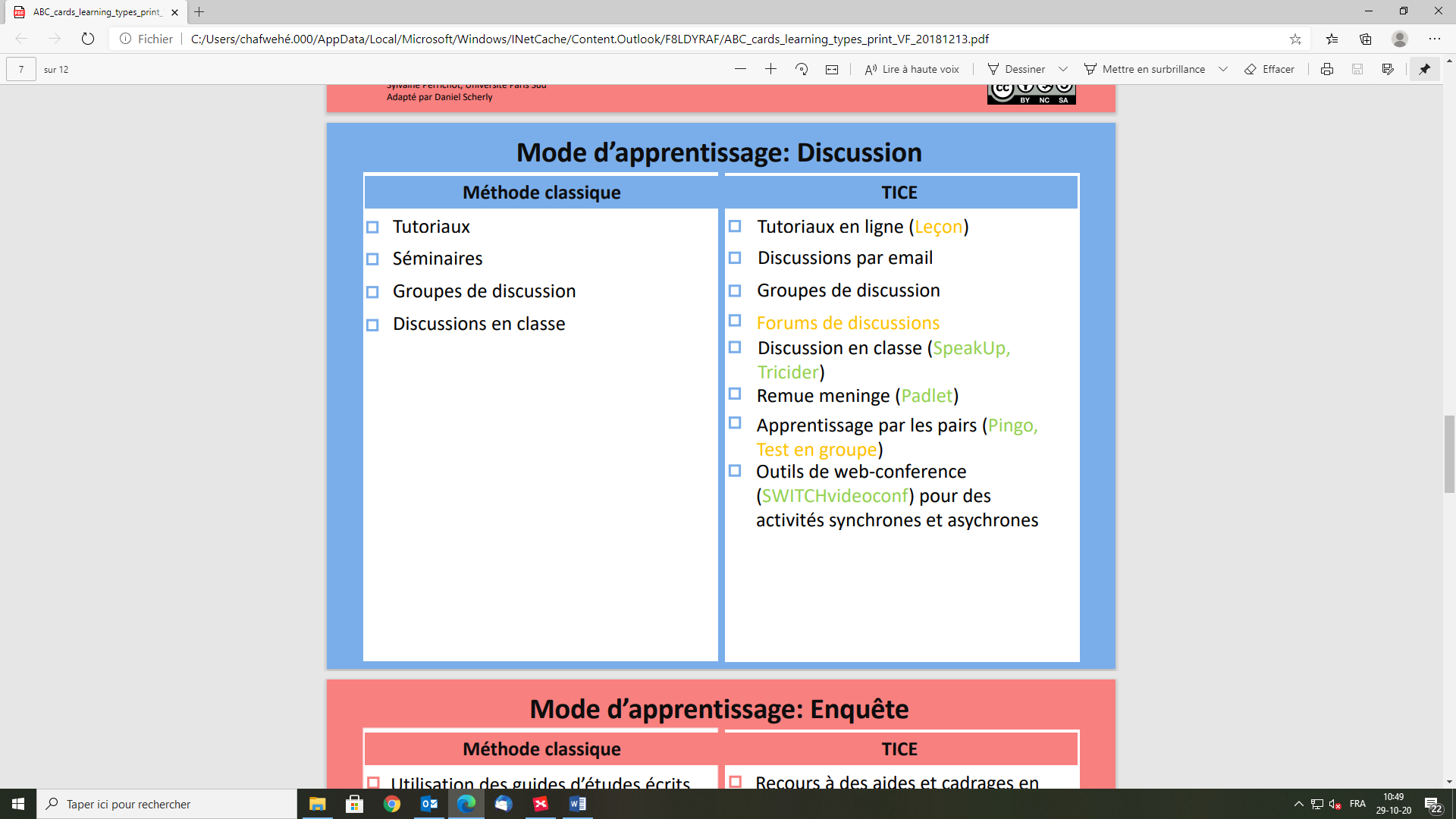 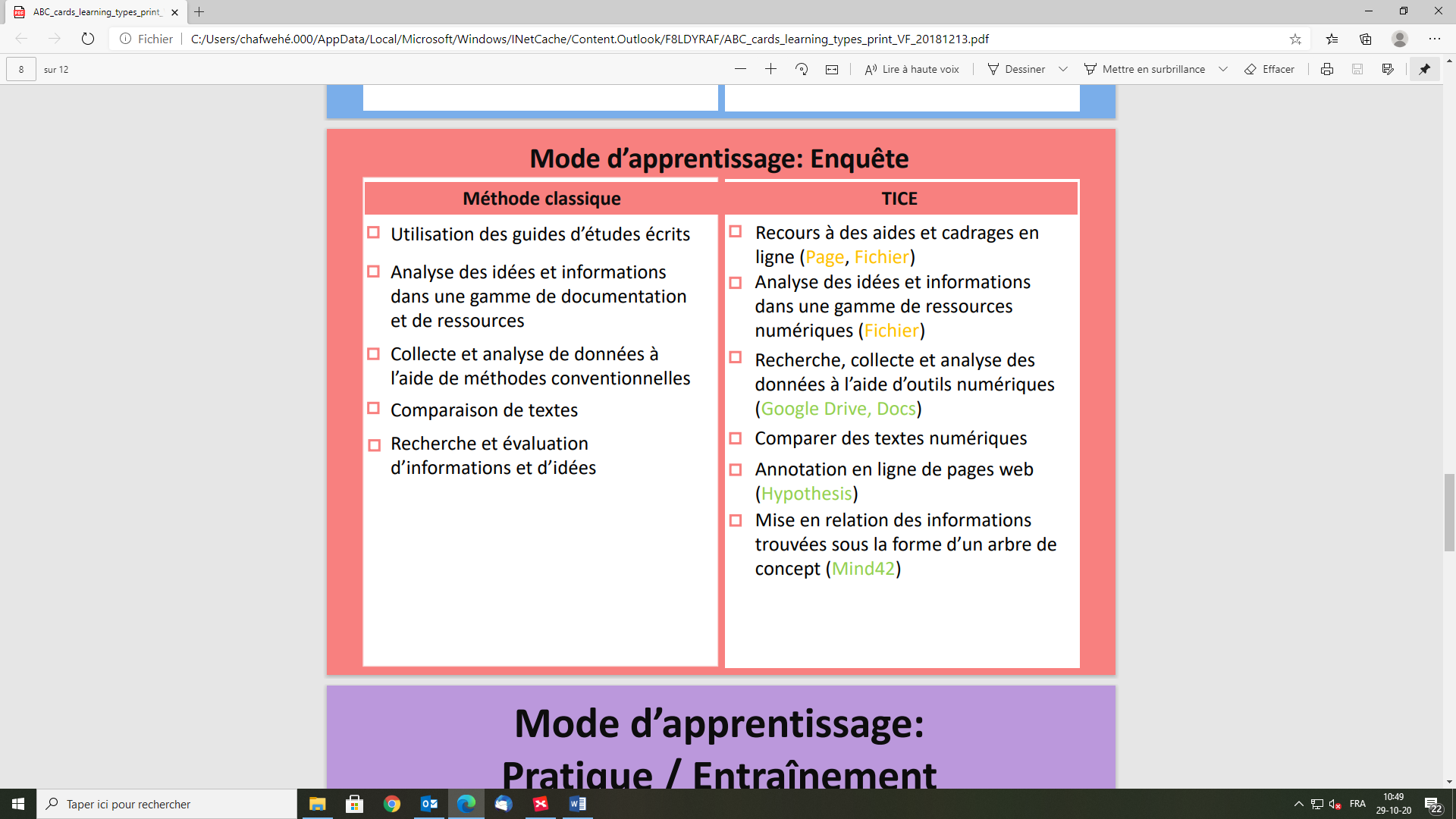 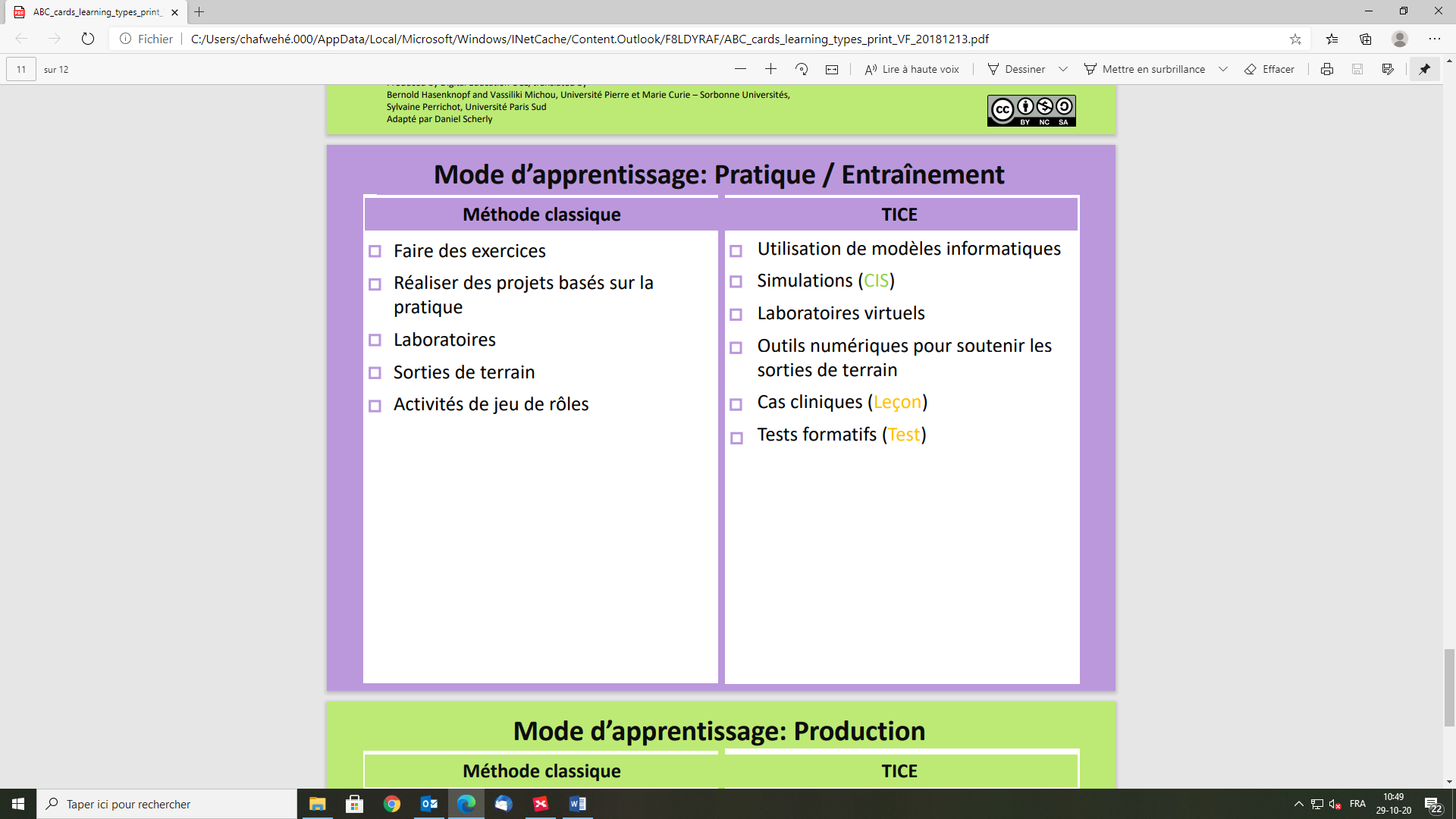 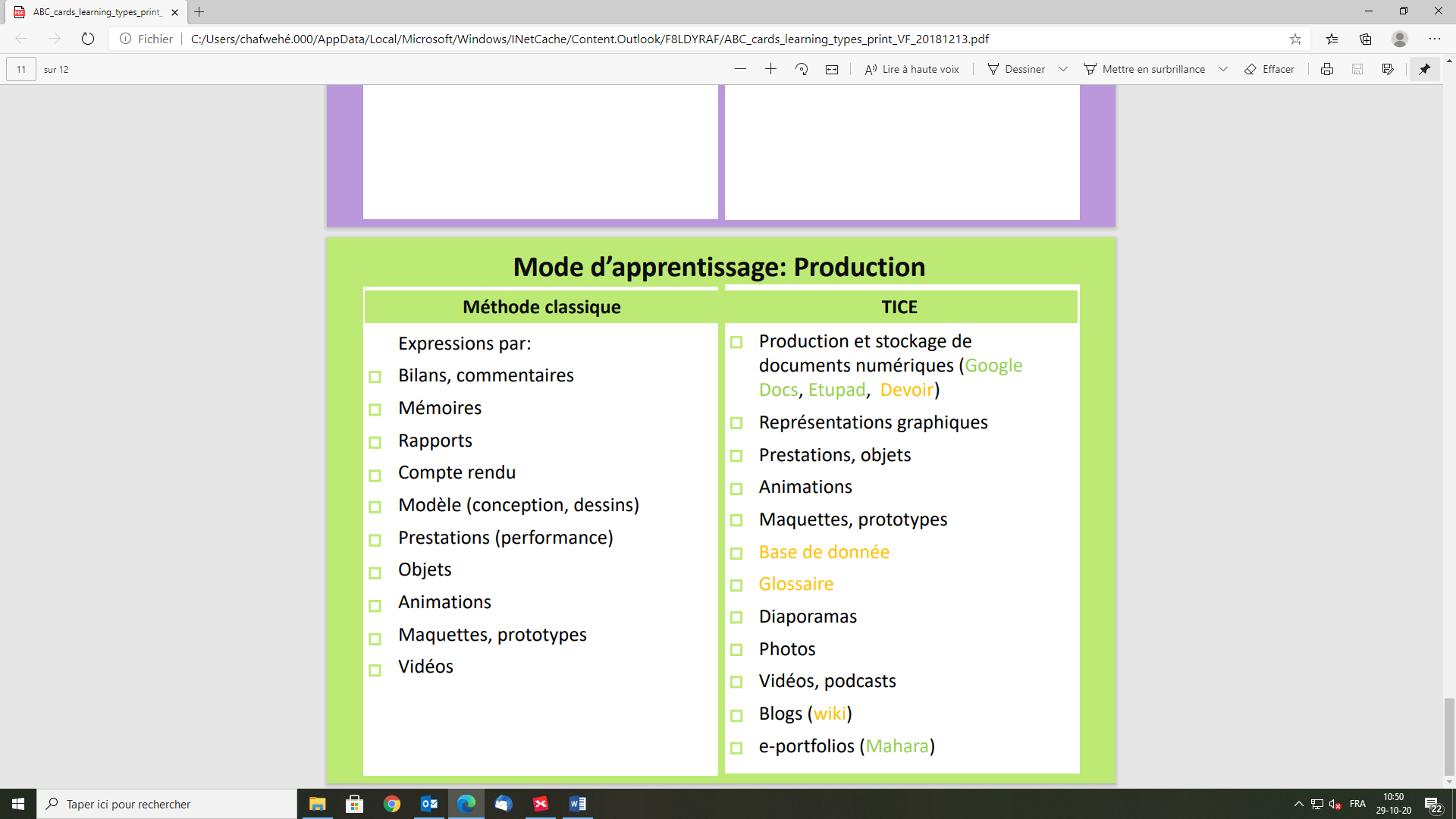 